ИНВЕСТИЦИОННОЕ ПРЕДЛОЖЕНИЕ 
ВОЛХОВСКОГО МУНИЦИПАЛЬНОГО РАЙОНА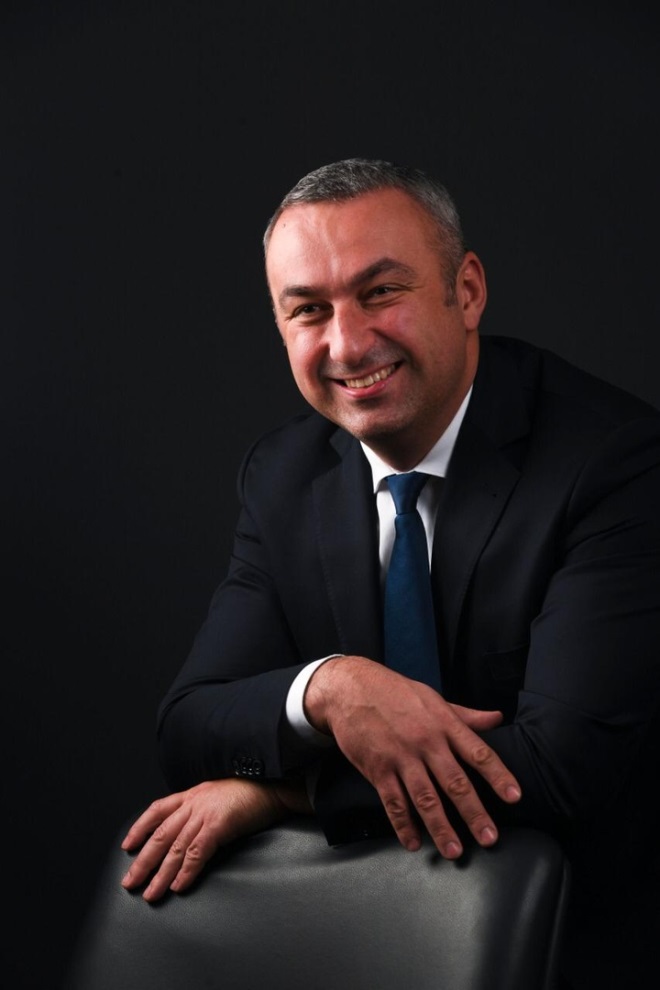 Наши предки недаром выбрали ладожскую землю и берега «седого» Волхова для образования самых первых поселений на Руси. Выигрышная геопозиция района дает возможность и для создания комфортной среды проживания, и для развития деятельности в самых различных направлениях. Волховский район всегда был первенцем: у нас первая Столица Руси, первая ГЭС, первый Алюминиевый завод, первый целлюлозно-бумажный комбинат, один из первых бизнес-инкубаторов. Инвесторы, которые к нам приходят, также обречены становиться первыми!Мы гордимся и помним нашу Великую историю достижений. Волховская территория имеет удобную транспортную логистику и действительно является самым привлекательным районом для инвесторов.1. Общая информация о муниципальном образовании1.1. Географическое положениеВолховский муниципальный район расположен в центральной части Ленинградской области, граничит на северо-востоке с Лодейнопольским, на юго-востоке с Тихвинским, на юге с Киришским, на западе с Кировским муниципальным районом Ленинградской области. С севера территория муниципального района омывается водами Ладожского озера. По территории муниципального района протекают реки Волхов, Сясь и Паша.Площадь территории в границах Волховского муниципального района с учётом акватории Ладожского озера составляет 842 841 га (за площадь муниципального района принята площадь соответствующего полигонального объекта цифровой картографической основы М 1: 50 000, полученная в ГИС ARCVIEW), площадь территории Волховского муниципального района составляет 512465 га, без учета площади акватории Ладожского озера. 1.2. Население муниципального образованияЧисленность населения Волховского муниципального района составляет  79,4 тыс. человек, в том числе городское – 57,6 тыс. человек (72,5%),  сельское – 21,8 тыс. человек (27,5%).	По данным Петростата число родившихся за 2022 год составило 496 человек, что на 70 человек меньше, чем за аналогичный период прошлого года. Количество умерших по сравнению с показателем 2021 года уменьшилось на 384 человека и составило 1428 человек. 1.3. Управление муниципальным образованиемВолховский муниципальный район Ленинградской области наделен статусом муниципального района в соответствии с областным законом Ленинградской области от 06.09.2004 года № 56-оз «Об установлении границ и наделении соответствующим статусом муниципального образования Волховский муниципальный район Ленинградской области и муниципальных образований в его составе».Административным центром муниципального района является город Волхов (муниципальное образование город Волхов). В состав Волховского муниципального района входят три городских поселения и 12 сельских поселений. Преобразований муниципального района и поселений в его составе после 2005 года не проводилось.Совет депутатов Волховского муниципального района формируется из числа представителей поселений Волховского муниципального района.  Выборы действующего состава Совета депутатов муниципальных образований Волховского муниципального района состоялись 08 сентября 2019г. Срок полномочий – 5 лет. Совет депутатов состоит из 30 депутатов, в т.ч. 15 депутатов – главы поселений, входящих в состав муниципального района, и 15 депутатов представительных органов указанных поселений, избираемых представительными органами поселений из своего состава в соответствии с нормой представительства. На 31.12.22г. фактическая численность депутатов Совета Волховского муниципального района составляет 30 депутатов.Администрацию Волховского муниципального района возглавляет глава администрации  Брицун А.В. Дата начала осуществления главой администрации своих полномочий с 21.10.2019 г. Глава администрации назначается по контракту. Контракт с главой заключен на срок полномочий Совета депутатов Волховского муниципального района Ленинградской области.Общая численность работников органов местного самоуправления Волховского муниципального района по состоянию на 31.12.2022 года составляет 311 человек. 1.4. Ведущие муниципальные и региональные СМИОрганами официальных публикаций правовых актов местного самоуправления Волховского муниципального района являются газеты «Волховские огни» и сетевое издание «Ленинградское областное информационное агентство» (Леноблинформ). Официальный сайт  администрации Волховского муниципального района:  www.volkhov-raion.ru. Электронный адрес: admvr@mail.ru.Лидером информационного рынка северо-запада и основным источником официальной информации Правительства и Законодательного собрания Ленинградской области является газета «Вести».2. РесурсыНедра Волховского муниципального района Ленинградской области хранят разнообразное минеральное сырье, представленное следующими основными видами: известняки, пески строительные, песчано-гравийный материал, кирпично-черепичные и керамзитовые глины и суглинки, торф.Распределенный фонд твердых полезных ископаемых на территории муниципального района представлен месторождением известняков Сельцо-Бабино и тремя месторождениями песка: Кисельня,  Прусына Горка и Прусына  Горка 2, Селиваново, все объекты эксплуатируются.Нераспределенный фондИзвестнякиВ нераспределенном фонде не выделено перспективных минерально-сырьевых объектов строительных известняков. Перспективы увеличения добычи качественных строительных известняков связаны с развитием карьера Сельцо-Бабино.Пески строительные и песчано-гравийный материалВ нераспределенном фонде на балансе числятся притрассовые карьеры песка Безово, Моршагино, карьер № 1, карьер № 2, а также песчано-гравийного материала Соловьево. Эти карьеры эксплуатировались в различные периоды и практически на всех имеются остаточные запасы песка и песчано-гравийного материала, который возможно использовать для ремонта автодорог и местных нужд.Задача выделения объектов кондиционного песка и ПГМ для различных строительных целей (растворы, бетоны и др.) остается для территории Волховского муниципального района по-прежнему актуальной. Кирпично-черепичные и керамзитовые глины и суглинкиНа балансе кирпично-черепичных и керамзитовых глин в качестве подготовленных к освоению числятся три месторождения с разведанными и утвержденными запасами по промышленным категориям. К ним относятся Веретье Б-1033, Манихинское Б-511 и Любаевское Б-403. Наиболее хорошо изучено месторождение Любаевское, находящееся в 25 км к востоку  от г. Новая Ладога. Суглинки месторождения Веретье разведаны в 1991 г. и пригодны для производства полнотелого кирпича различных марок. Глины месторождения Манихинское пригодны для производства кирпича, керамических изделий и дренажных труб. Торф Повсеместное распространение и наличие разных по площади торфяных месторождений позволяют использовать торфяной фонд в широких размерах как для промышленных целей, так и в сельском хозяйстве.2.2 Трудовые ресурсыУровень регистрируемой безработицы по Волховскому муниципальному району на 01 января 2023 года по сравнению с показателем 01 января 2022 года снизился на 0,10 пп и составил 0,19% от экономически активного населения (58,0 тыс. чел. на 01.01.2023); численность зарегистрированных безработных на 01.01.2023 в сравнении с численностью на 01.01.2022 снизилась почти в 1,5 раза и составила 113 человек. По состоянию на 01.01.2023 года в базе данных предлагается 1126 вакансий.Количество трудоустроенных граждан за 2022 год в сравнении с аналогичным периодом 2021 года снизилось на 18% и составило 1123 человека. За 2022 год заключены 7 договоров на возмещение затрат по заработной плате 6 работодателям при трудоустройстве 7 инвалидов. За 2022 год заключены 4 договора на создание 4 рабочих мест для трудоустроенных инвалидов. Инвалиды получили государственные услуги службы занятости по: профессиональной ориентации – 72, психологической поддержке – 40, социальной адаптации – 33. По состоянию на 01.01.2023 уровень безработицы МО Волховское ГП – 0,16% (- 0,12 пп к 01.01.2022), МО Новоладожское ГП – 0,13% (+ 0,02 пп к 01.01.2022), МО Сясьстройское ГП – 0,38% (- 0,02 пп к 01.01.2022).Регистрируемый уровень безработицы сельских МО Волховского района в среднем составляет 0,18% от экономически активного населения.3. Социально-экономическое развитие муниципального образования3.1. Уровень жизниЗа 2022 год среднесписочная численность работников крупных и средних предприятий сохранилась на уровне показателя 2020 года и составила 20 тысяч человек. Размер среднемесячной заработной платы работников по крупным и средним предприятиям  увеличился на 14% и составляет  55 967 рублей.3.2 Основные экономические параметрыЭкономика района представлена практически всеми отраслевыми комплексами: обрабатывающее производство, производство и распределение электроэнергии, газа и воды, транспорт и связь, строительство, сельское хозяйство, оптовая и розничная торговля. Наиболее развито обрабатывающее производство, в том числе: химическая промышленность, целлюлозно-бумажное производство, производство пищевых продуктов, производство напитков. Объем отгруженных товаров собственного производства, выполненных работ и услуг крупных и средних предприятий в Волховском муниципальном районе по всем видам экономической деятельности за 2022 год составил 85,4 млрд. руб., что на 68,2% выше показателя прошлого года.Доля продукции обрабатывающих производств в общем объеме товаров и услуг за 2022 год составляет 85,4% или 72,9 млрд. рублей, рост к показателю 2021 года составил 77,3%.  За отчетный период оборот розничной торговли увеличился на 41,9% по сравнению с прошлым годом и составил 26,5 млрд. руб., оборот общественного питания составил 169,8 млн. руб., что на 42,2% ниже показателя 2021 года.Показатель учитываемого объема платных услуг населению составил 1269,7 млн. рублей (127,3% к прошлому году).  Объем инвестиций в основной капитал крупных и средних предприятий за период с начала года оценивается на сумму 17638 млн. руб., на 39,3% выше показателя 2021 года.Предприятия по виду деятельности «обрабатывающие производства» обеспечивают 87% инвестиций. Соотношение собственных и привлеченных средств в общей сумме инвестиций в отчетном периоде 2022 года составляет  78 и 22% соответственно.Продолжается реализация крупного инвестпроекта на Волховском филиале АО «Апатит» группы ФосАгро по строительству нового завода, выпускающего минеральные удобрения. Этот проект - один из примеров первых соглашений о защите и поощрении капиталовложений (СЗПК). Оно было подписано федеральными властями, руководством Ленобласти и компанией «ФосАгро» в декабре 2020 года. Инвестиционный проект с объемом вложений порядка 37 млрд рублей стартовал в марте 2019 и продолжится до 2026 года. В результате проведенной на предприятии коренной модернизации годовой объем производства экстракционной фосфорной кислоты увеличен до 500 тыс. тонн, серной кислоты – до 1,1 млн тонн, минеральных удобрений – превышает 880 тыс. тонн. Обеспечены режимные условия для включения в сеть турбогенератора мощностью 34 МВт. Строительство производств в Волхове ведется с применением наилучших доступных технологий. Новый завод-миллионник будет соответствовать самым строгим российским и международным нормам природоохранного законодательства. Одним из итогов инвестпрограммы станет создание в дополнение к 1000 существующим более 300 новых рабочих мест для высококвалифицированных специалистов.    	Октябрьская железная дорога реализует 5 инвестиционных проектов на территории Волховского района на общую сумму 1 млрд. руб., среди них строительство вторых железнодорожных путей общего пользования на станции Мурманские Ворота Октябрьской ж.д., расширение сортировочно - отправочного парка станции Волховстрой-1, модернизация железнодорожных путей.Продолжаются работы по капитальному ремонту, реконструкции и модернизации основных средств на ООО «Сясьский ЦБК» на сумму 108 млн.руб.ОАО «Комбинат «Волховхлеб» планирует в 2023 году запуск новой линии по производству сушки, объем инвестиций 26 млн.руб.Чтобы улучшить судоходные условия на реке Волхов в сентябре 2022 года в рамках комплексного проекта обновления Волго-Балтийского водного пути начались ремонтные работы Волховского шлюза, который был построен почти век назад - в 1926 году. Работы продлятся до декабря 2024 года. Стоимость реконструкции шлюза оценивается в 2,7 млрд. рублей. Ввод объекта в эксплуатацию позволит не только повысить уровень безопасности гидротехнических сооружений, а также увеличить объемы перевозки грузов и пассажиров водным транспортом. На территории Волховского района ведут деятельность семь крупных и средних сельскохозяйственных предприятий, занимающихся разведением крупного рогатого скота, пять из них имеют статус племенного завода по разведению айрширской породы крупного рогатого скота, а именно: АО «Волховское», АО «Заречье», АО «Алексино», ООО «Племзавод «Мыслинский», ООО «Племенной завод «Новоладожский». ООО «Ферма» имеет статус племенного репродуктора, также специализируется на производстве товарного молока и племенного скота айрширской породы. ООО «Пашское» имеет статус товарного предприятия. Все племзаводы и ООО «Ферма» сдают молоко высшего сорта на переработку на молочные заводы «Пискаревский», «Галактика» и «Петмол» и другим производителям молочной продукции. В общем объеме отгруженных товаров собственного производства Волховского муниципального района сельское хозяйство составляет 3,4%. По итогам 2022 года объем отгруженной продукции крупными и средними предприятиями сельского и лесного хозяйства в стоимостном выражении составил 2916,9 млн.руб., что на 9,6% выше показателя 2021 года. Рост объемов отгруженной продукции по отрасли «животноводство» относительно показателя 2021г. составил 21%, по  отрасли «растениеводство» объем сократился на 14%. Валовый надой молока увеличился на 5 % к показателю аналогичного периода 2021 года и составил 55,5 тыс. тонн. Удой на 1 фуражную корову увеличился на 2,5 % и составил 8104 кг. Поголовье стада крупного рогатого скота по состоянию на 01 января 2023 года составляет 13 553 голов (в т.ч. коров 6853 голов).Хозяйства в районе – это современные технологические предприятия.  Ежегодно обновляется парк сельскохозяйственной техники, что приводит к более эффективным выполнениям работ на полях при заготовке кормов и уборке урожая.В хозяйствах ведется большая селекционная работа. В районе создано чистопородное маточное стадо крупного рогатого скота айрширской породы. Племенной скот ежегодно продается в другие хозяйства района и за пределы области. Племенные животноводческие предприятия Волховского района ежегодно участвуют в выставке племенных животных «Белые ночи», организатором которой является Комитет по агропромышленному и рыбохозяйственному комплексу Ленинградской области, получают самые высокие оценки, призовые места и награды. Неоднократно айрширские коровы животноводческих предприятий Волховского района становились призерами всероссийской сельскохозяйственной выставки «Золотая осень».Одно из ведущих предприятий района - ООО «Племенной завод «Новоладожский», производит продукцию из собственного молока. На предприятии открыт цех по переработке молока и запуск нового бренда «Nova Artisana», в линейке представлены итальянские сыры премиум качества - бри, буррата, рикотта, моцарелла, страчателла, оттачивание мастерства и технологических процессов было произведено под руководством сыроваров из Великобритании, также завод выпускает - молоко, кефир и сливки. Кроме поставок продукции в федеральные сети предприятие успешно реализует свою продукцию местному населению через нестационарные торговые объекты.Кроме основного направления деятельности развита отрасль растениеводства, что позволяет обеспечивать животных грубыми и сочными кормами собственного производства. Заготавливаются такие корма, как силос, сено, фуражное зерно. Хорошая кормовая база - это высокие надои и привесы в животноводческой отрасли, стабильная экономика сельхозпредприятий.На территории Сясьстройского городского поселения осуществляет деятельность предприятие АО «Новая Голландия», которое занимается выращиванием цветов. Производительность предприятия, тепличный комплекс которого занимает 12 га земли, составляет 33 млн. цветов в год.Кроме крупного животноводства на территории района развивается направление по разведению мелкого рогатого скота, в основном – это козы. На территории Потанинского сельского поселения ООО «Восточное Приладожье» занимается разведением коз, производством молочных продуктов, в том числе сыров из козьего молока. Поголовье животных по состоянию на 01.01.2023 г. составило более 600 голов.Сельское хозяйство Волховского муниципального района представлено как крупными и средними предприятиями, так и малыми формами хозяйствования, которые представлены личными подсобными хозяйствами, крестьянскими (фермерскими) хозяйствами. На территории района осуществляют деятельность порядка 60-ти крестьянских (фермерских) хозяйств. Фермерские хозяйства занимаются разведением крупного рогатого скота, кролиководством, овцеводством, разведением домашней птицы, пчеловодством и растениеводством.С целью развития агропромышленного комплекса применяется комплекс мер государственной и муниципальной поддержки. За 2022 г. в целом объем финансовой поддержки за счет средств областного и местного бюджетов предприятиям АПК  Волховского района составил более 270 млн. рублей.4. БюджетОбъем доходов консолидированного бюджета Волховского муниципального района за 2022 год составил 5,7 млрд. рублей.  Объем безвозмездных поступлений составил 69,5 % от общей суммы доходов консолидированного бюджета. Расходы консолидированного бюджета составили 5,7 млрд. рублей.5. Инфраструктура5.1. ТранспортТранспортная система Волховского муниципального района включает в себя автомобильный и железнодорожный транспорт. По территории Волховского района проходит сеть Октябрьской железной дороги с крупным железнодорожным узлом в г. Волхове. По уровню технического развития и оснащенности Волховстроевское отделение входит в тройку самых грузонапряженных отделений и направлений отрасли. Судоходными на территории муниципального района является реки Свирь, Волхов, Паша и акватория Ладожского озера. Протяженность водных путей на территории муниципального района — 70 км. Вдоль Ладожского озера в 200–500 м от его берега по территории Волховского муниципального района проходят трассы двух судоходных каналов Старо- и Новоладожского, входящих в состав Волго-Балтийского водного пути.  Грузовые причалы  расположены в г. Новая Ладога. У стен Никольского мужского монастыря в Старой Ладоге расположен причал для круизных судов.  В границах Волховского муниципального района проходят автомобильные дороги федерального значения Р-21(М18) «Кола» и  А-114 «Вологда – Тихвин – автодорога  Р-21 «Кола» («Вологда – Новая Ладога»).Содержанием автомобильных дорог на территории Волховского района на договорной основе занимаются специализированные организации: ООО «РемСЭД», МБУ «Дорожное хозяйство и благоустройство» (г. Волхов), МБУ «ГСБ-Парк» (г. Сясьстрой), МУП «Наш дом» (с. Паша), МБУ «Дивный град» (г. Новая Ладога), которые осуществляют весь комплекс необходимых работ по обеспечению безопасности дорожного движения, имеющие в своем составе коммунальную технику. Для улучшения качества транспортного обслуживания населения в 2020 году решена задача по приведению к стандарту качества  пассажирских перевозок по городским и районным маршрутам, в результате чего повысился  уровень предоставления услуг по пассажирским автобусным перевозкам. Данный стандарт является обязательным для предприятий перевозчиков, заключивших контракт с администрацией Волховского муниципального района по итогам проведенных конкурсных процедур. Улучшения проявились в результате введения ограничения срока эксплуатации автобусов на маршрутах, безналичной оплаты проезда, системы видеонаблюдения, обеспечения доступности транспортных средств для маломобильных групп населения. В 2020 году администрацией Волховского муниципального района проведены конкурсные процедуры по организации регулярных пассажирских перевозок автомобильным транспортом. Контракт заключен с ООО «Пальмира» на 5 лет. 5.2. ТелекоммуникацииВ настоящий момент на территории Волховского муниципального района действует 21 отделение почтовой связи Кировского почтамта УФПС Санкт-Петербурга и Ленинградской области филиала ФГУП Почта России.  Из них 14 отделений в сельских поселениях и 7 отделений в городских поселениях,  в том числе:  4 отделения МО г. Волхов, 2 отделения в г. Новая Ладога, 1 отделение в г. Сясьстрой. Также на территории Волховского муниципального района осуществляют деятельность семь Интернет-провайдеров: «Ростелеком», «Тема Телеком», «Волхов-онлайн», «Эталон-оптик», «Экстрим», «Бизнес-интернет», «Yota».6. Финансовый секторВ г.Волхов действуют следующие отделения и филиалы банков:Страховые компании в Волхове и Волховском районе:  «Росгосстрах» 4 филиала в г.  Волхове и Волховском районе (2-Волхов, 1- Новая Ладога, 1- Сясьстрой)«Ресо-Гарантия», страховая компания,  Волхов, Авиационная ул., 25-В «Ресо-Мед» 3 филиала в Волхове и Волховском районе (2- Волхов, 1- Новая Ладога) «Согаз-Мед», медицинское страхование, Волхов г., Авиационная ул., 44 Территориальный фонд обязательного медицинского страхования Ленинградской области,  г. Волхов, ул. Александра Лукьянова, 14ААльфаСтрахование, г. Волхов, Кировский пр., д. 26Югория, г. Волхов, ул. Мичурина, 1бИнгосстрах, офис продаж, г. Волхов, Волховский пр., д. 97. Производственная инфраструктураИнвестиционные площадки (приложение 1).8.  Инфраструктура поддержки бизнесаПо состоянию на 1 января 2023 года по данным Реестра субъектов малого и среднего предпринимательства Федеральной налоговой службы РФ (далее – Реестр СМСП) в Волховском муниципальном районе зарегистрировано 2139  субъектов малого и среднего бизнеса и 2213 самозанятых граждан. Основу сектора малого и среднего предпринимательства (далее МСП) по количеству хозяйствующих субъектов составляют индивидуальные предприниматели - 1623 ед. или 76 % всех МСП. По сравнению с 2021 годом в 2022 году число субъектов МСП в Волховском районе увеличилось на 2,8% или на 58 субъектов, количество «самозанятых» граждан увеличилось на 57,6% или на 809 чел. В 2022 году численность занятых в сфере МСП составила 9786 чел, что на 9,2% (или на 827 чел.) выше показателя 2021 года.  Доля Волховского муниципального района составила 3,4% от общей численности занятых в сфере МСП Ленинградской области.Активно открывались интернет-магазины, зарегистрировали по этому виду деятельность 42 субъекта.Ежегодно начинающие предприниматели района имеют возможность участвовать в конкурсе на право получения «стартовой» субсидии.  За 2022 год - 4 «стартовика» получили поддержку на общую сумму 2,4 млн. рублей.  на развитие следующих бизнесов: производство оптики, кофейня «Солнце», пошив нижнего белья и купальных костюмов, ветеринарная клиника «ЗооДоктор». В целях расширения возможности субъектов МСП в получении финансовой поддержки в Волховском районе с 2022 года разработан новый вид субсидии для предпринимателей, осуществляющих деятельность в сфере народных художественных промыслов и (или) ремесел. В 2022г.  2 предпринимателя получили поддержку по указанному направлению в общей сумме 300 тыс. рублей. Финансовую поддержку на уплату части затрат, связанных с заключением договоров лизинга,  получили 5 субъектов МСП  моногорода Сясьстрой на общую сумму 2,5  млн. рублей.  В Волховском районе ежегодно оказывается финансовая поддержка организациям потребкооперации в целях создания условий для обеспечения населения удаленных населенных пунктов, расположенных свыше 11 км от места их получения, товарами первой необходимости. В 2022г. такая субсидия на сумму 1 млн. рублей предоставлена организации потребкооперации ООО «Район». Кроме того, ООО «Район» выиграло в областном конкурсе и получило денежные средства на приобретение  фудтрака.В качестве меры оказания имущественной поддержки предпринимателям во всех поселениях Волховского муниципального района разработаны и утверждены Перечни муниципального имущества, свободного от прав третьих лиц и предназначенного для предоставления во владение и (или) в пользование субъектам малого и среднего предпринимательства и организациям, образующим инфраструктуру поддержки субъектов МСП, и «самозанятым» гражданам. Прирост количества объектов, включенных в Перечни МО Волховского  района за 2022 год,  составляет 10,3%, т.е. предпринимателям предоставлена возможность подобрать необходимые для ведения бизнеса помещения, земельные участки или оборудование. В перечни включено 246 объектов муниципальной собственности, из которых 47,6 % или 117 объектов передано в аренду субъектам МСП, в т.ч. правом аренды смогли воспользоваться 12 «самозанятых» граждан. 10 предпринимателей Волховского района в 2022 году получили статус «социальное предприятие».Муниципальными заказчиками Волховского района обеспечен доступ предпринимателей к муниципальным закупкам: доля закупок у малого бизнеса превысила установленный норматив (49% против 40% плановых). Объем закупок у малого бизнеса составил 801 млн. рублей.В целях улучшения условий для развития бизнеса в Волховском муниципальном районе создана организация инфраструктуры поддержки малого и среднего предпринимательства (далее - ОИП) – АНО «Волховский Бизнес-Инкубатор», деятельность которой направлена на оказание консультационных, информационных и образовательных услуг по вопросам поддержки малого и среднего бизнеса, передаче в аренду помещений, в том числе предоставление помещений на льготной основе начинающим предпринимателям, оказанию офисных услуг арендаторам и населению города. За 2022 год ОИП оказали 3112 ед. различных видов безвозмездных консультационных услуг. 9. Инженерная инфраструктураВ 2022г. на территории Волховского муниципального района осуществляло деятельность по производству товаров, оказанию услуг по водо-, тепло-, газо-, электроснабжению, водоотведению, очистке сточных вод, утилизации (захоронению) твердых бытовых отходов 16 организаций, в т.ч.:- в сфере водоснабжения и водоотведения – 5 единиц:1. ГУП «Леноблводоканал».2. ООО «Племенной завод «Новоладожский». 3. ОАО «Сясьский ЦБК». 4. ОАО «РЖД».5. Волховский филиал АО «Апатит». - в сфере теплоснабжения – 3 единицы:1. АО «ЛОТЭК». 2. ООО «Леноблтеплоснаб». 3. ООО «Петербургтеплоэнерго». - в сфере электроснабжения – 4 единицы:1. ООО «РКС-энерго». 2. ПАО «ЛЕНЭНЕРГО». 3. АО «ЛОЭСК». 4. филиал ПАО «Ленэнерго» «Новоладожские электрические сети». - в сфере газоснабжения -  3 единицы:1. АО «Газпром газораспределение ЛО». 2. ООО «Газпром межрегионгаз Санкт-Петербург». 3. ООО «ЛОГазинвест». - по утилизации твердых бытовых отходов – 1 единица:1. АО «УК по обращению с отходами в Ленинградской области». Доля организаций коммунального комплекса, осуществляющих производство товаров, оказание услуг по водо-, тепло-, газо-, электроснабжению, водоотведению, очистке сточных вод, утилизации (захоронению) твердых бытовых отходов и использующих объекты коммунальной инфраструктуры на праве частной собственности, по договору аренды или концессии, участие субъекта Российской Федерации и (или) городского округа (муниципального района), в уставном капитале которых составляет не более 25 процентов за 2022 г. составила 87,5%: из 16 организаций 2 организации – ГУП «Леноблводоканал» и АО «УК по обращению с отходами в Ленинградской области» - в уставном капитале имеют долю участия субъекта Российской Федерации и (или) городского округа (муниципального района) более 25 процентов. В целях обеспечения надежности работы и развития коммунальной инфраструктуры в Волховском районе реализуются муниципальные и региональные программы. В рамках подпрограммы «Газификация Ленинградской области» завершены мероприятия по вводу в эксплуатацию и регистрации в муниципальную собственность МО г. Волхов 3-х распределительных газопроводов протяженностью 14,7 км по ул. Воронежская, в микрорайонах Лисички, Званка, Плеханово Шкурина горка, Валим. В 2022 году выполнены мероприятия по первичному пуску природного газа в распределительный газопровод в городе Волхове от ул. Советская до мкр. Кикино протяженностью 3,9 км. В целях газификации д. Бережки, в рамках подпрограммы «Газификация Ленинградской области» в 2022г. завершены мероприятия по вводу в эксплуатацию, регистрации в муниципальную собственность МО Бережковское сельское поселение и первичному пуску природного газа  в газопровод по ул. Набережная, ул. Придорожная, ул. Заречная дер. Бережки протяженностью 2,22 км. В рамках комплекса процессных мероприятий «Поддержание устойчивой работы объектов коммунальной и инженерной инфраструктуры» программы Волховского муниципального района «Обеспечение устойчивого функционирования и развития транспортной системы, дорожной, коммунальной и инженерной инфраструктуры и повышение энергоэффективности в Волховском муниципальном районе» выполнены мероприятия:- по первичному пуску природного газа в распределительный газопровод среднего давления п. Селиваново протяженностью 3 615 п.м, что позволит обеспечить газоснабжением жителей поселка Селиваново. Общий размер финансирования составил 172,1 тыс.руб.;- по ремонту 9 объектов теплоснабжения на территории 6 сельских поселений, выполнен ремонт 5  котлоагрегатов,  замена оборудования. Общий размер финансирования составил 9,2 млн.руб., в том числе: 8,8 млн. руб. средства бюджета Ленинградской области. В рамках подпрограммы «Обеспечение устойчивого функционирования коммунальной и инженерной инфраструктуры» государственной программы Ленинградской области «Обеспечение устойчивого функционирования и развития коммунальной и инженерной инфраструктуры и повышение энергоэффективности в Ленинградской области» выполнены работы:по ремонту 7 объектов теплоснабжения на территории 5 сельских поселений Волховского муниципального района, в результате выполнен ремонт 780 пм тепловых сетей, замена трех котлоагрегатов, кровли котельной и кирпичной дымовой трубы. Общий размер финансирования составил 24,2 млн.руб., в том числе 21,6 млн.руб. – средства бюджета Ленинградской области.В 2022 году 6 муниципальных образований Волховского района участвовали в государственном приоритетном проекте «Формирование комфортной городской среды»: города Волхов, Сясьстрой и Новая Ладога, Староладожское, Пашское и Иссадское сельские поселения. Общий объем полученной субсидии из федерального и областного бюджетов составил 80 млн. рублей.В результате благоустроены в г. Волхов парк им. 40-летия ВЛКСМ, в селе Паша «Пашский променад» по ул. Советская, в селе Старая Ладога - зона отдыха у информационно–досугового центра, в г. Сясьстрой - общественная территория у Дом Быта по ул. Петрозаводская, в деревне Иссад- микрорайон Центральный, в г. Новая Ладога – центральная улица   пр. Карла Маркса.На одной из площадок города Волхова – на Привокзальной площади,  завершены работы по  благоустройству территории с установкой стелы «Город воинской доблести». В левобережье города появился монумент, олицетворяющий стойкость, мужество и доблесть жителей Волхова, проявленные во время Великой Отечественной войны, и символизирующий разорванное кольцо, как напоминание о прорыве второго кольца окружения.За счет средств областного и местных бюджетов благоустроены дворовые территории в микрорайоне «В» у многоквартирного дома № 24 в г. Новая Ладога, а в селе Паша благоустроены  дворовые  территории восьми многоквартирных домов по ул. Строительная.В рамках регионального приоритетного проекта «Вело-47» за счет средств областного и городского бюджетов в объеме 16 млн. руб. для развития велодвижения в городе Волхов выполнены работы по устройству велопешеходной дорожки от моста «Строителей» по Волховскому проспекту до парка им. 40-летия ВЛКСМ. В 2023 году запланирована реализация второго этапа проекта по созданию велопешеходной дорожки и ее освещению протяжённостью 1 км за счет городского бюджета и внебюджетных средств от Волховского филиала АО «Апатит». В 2023 году администрация планирует принять  участие в конкурсе на получение средств областного бюджета для завершения строительства третьего этапа проекта по созданию дорожки протяженностью 3,5 км, которая пройдет до парка им. П.Г. Антипова.За счет средств АО «Апатит» завершены работы по благоустройству сквера им. Почивалова в г. Волхове, установлено детское игровое оборудование, малые архитектурные формы, выполнено устройство декоративного фонтана. Горожане и гости города получили привлекательное место для отдыха, за что ещё раз благодарю руководство компании ФосАгро и непосредственно Волховского филиала АО «Апатит».10. Рынок недвижимости, земельные отношенияВ 2022 году в Волховском районе введено жилья общей площадью 50,06 тыс. кв. м. (индивидуальное жилищное строительство), что на 3,66 тыс. кв. м. больше, чем в 2021 году.Общая площадь жилых помещений, приходящаяся в среднем на одного жителя, в 2022 году составила 30,7 кв.м., что на 2,53% больше чем в 2021 году и связано в большей степени со снижением численности населения.В целях содействия улучшению жилищных условий населения в Волховском районе осуществляется поддержка граждан, которые нуждаются  в улучшении жилищных условий посредством реализации федеральных, региональных и муниципальных программ.2 семьи ветеранов ВОВ в Усадищенском и Колчановском сельских поселениях смогли на основании полученных свидетельств провести капитальный ремонт индивидуальных жилых домов, на данные цели из средств областного бюджета выделены 0,688 млн.рублей. В муниципальную собственность приобретены  19 квартир  для детей-сирот  и лиц из их числа (из них  18 квартир на территории города Волхов, 1 квартира в  Новой Ладоге). В рамках программных мероприятий по улучшению жилищных условий молодых граждан 34  молодые семьи  получили финансовую помощь на строительство и приобретение жилья на территории Ленинградской области.В рамках программного мероприятия по улучшению жилищных условий граждан с использованием средств ипотечного кредита (займа) вручено 3 свидетельства молодым педагогам.По программе комплексного развития сельских территорий свидетельство на приобретение жилья на территории области получила семья из Колчановского сельского поселения.Город Волхов и Сясьстройское городское поселение являются участниками мероприятий по переселению граждан из аварийного жилья.В рамках поэтапной реализации программы  проведен отбор застройщика для реализации масштабного инвестиционного проекта по строительству многоквартирного дома на территории МО город Волхов по ул. Работниц. 29.11.2022 года  подписан первый муниципальный контракт на  приобретение в муниципальную собственность 59 жилых помещений (квартир) для переселения 166 граждан из аварийного жилищного фонда путем участия в долевом строительстве на сумму 267,899  млн. руб. при финансовой поддержке федерального, областного бюджетов, а также за счет средств городского бюджета.  Следующие 39 квартир запланированы к приобретению в 2023 году в строящемся многоквартирном доме по ул. Работниц.В начале 2023 года введен в эксплуатацию новый дом по Волховскому проспекту города Волхова – Дом на набережной.Лидером по количеству расселяемого жилищного фонда является Сясьстройское городское поселение. На земельном участке по адресу г. Сясьстрой, ул. Карла Маркса №4  ООО «Спецзастройщик ЛО 1»  построил 4-х этажный многоквартирный жилой дом на 172 квартиры переселены 497 жителей.Кроме того, в 2022 году в рамках региональной адресной программы «Переселение граждан из аварийного жилищного фонда на территории Ленинградской области в 2019-2025 годах», администрацией приобретены 22 благоустроенных жилых помещения на вторичном рынке жилья, переселены 42 человека.Компанией ФосАгро ведется строительство жилого дома на 65 квартир на пр. Державина в г. Волхове. Планируемый срок завершения строительства – 2023 год.11. Научно-образовательная инфраструктура муниципального образованияПрофессиональное образование на территории Волховского муниципального района представлено ГБПОУ ЛО «Волховский многопрофильный техникум», которое готовит специалистов по следующим специальностям: «Строительство и эксплуатация зданий и сооружений», «Строительство и эксплуатация автомобильных дорог и аэродромов», «Техническая эксплуатация подъемно-транспортных, строительных, дорожных машин и оборудования» (по отраслям), «Земельно-имущественные отношения», «Автомеханик», «Металлургия цветных металлов», «Монтаж и техническая эксплуатация промышленного оборудования» (по отраслям)», «Химическая технология неорганических веществ», «Техническое обслуживание и ремонт автомобильного транспорта», «Монтаж, наладка и эксплуатация электрооборудования промышленных и гражданских зданий», «Правоохранительная деятельность», «Организация перевозок и управление на железнодорожном транспорте», «Техническая эксплуатация подвижного состава железных дорог», «Проводник на железнодорожном транспорте», «Машинист локомотива»Волховский филиал Российского государственного педагогического университета им. А.И. Герцена — это филиал одного из крупнейших и старейших образовательных учреждений высшего профессионального образования России.  В Волховском филиале РГПУ им. А.И. Герцена функционируют две кафедры: кафедра гуманитарного образования и педагогических технологий и кафедра экономического образования.Также на территории города Волхова действует ресурсный центр государственного автономного образовательного учреждения высшего образования Ленинградской области им. А.С.Пушкина, который специализируется. на подготовке студентов по направлениям в области дошкольного образования, юриспруденции, государственного и муниципального управления.12. Социальная инфраструктураВ 2022  году функционировало 41 муниципальное образовательное учреждение и  учреждение, обеспечивающие предоставление услуг в сфере образования, в том числе:- 21 муниципальное общеобразовательное учреждение, из них: 14 средних общеобразовательных школ;- 15 дошкольных образовательных учреждений;- 5 учреждений дополнительного образования: спортивные школы – 2, центр детского (юношеского) парусного туризма и парусного спорта – 1, дворец детского (юношеского) творчества – 1; центр информационных технологий – 1.Спрос на места в детские сады традиционно высок: охват дошкольным образованием детей от 1 года до 6 лет составляет 82,7% . В Волховском районе отсутствует очередь в дошкольные учреждения, учреждения принимают детей в возрасте от 1 года до 7 лет. Заявления граждан на предоставление мест детям 3–7 лет удовлетворяются незамедлительно.В рамках реализации федерального проекта «Создание условий для осуществления трудовой деятельности женщин, имеющих детей, обеспечена 100-процентная доступность дошкольного образования для детей в возрасте до трех лет (национальный проект «Демография»).Увеличивается спрос на расширение дифференцированной сети групп компенсирующей направленности в дошкольных образовательных учреждениях для детей, имеющих особые образовательные потребности. В муниципальных дошкольных учреждениях функционируют 45 групп компенсирующей направленности: для детей с нарушением зрения (2), тяжелыми нарушениями речи 31 группа, с задержкой психического развития – 12 групп. Ежегодно детские сады посещают от 10 до 20 детей-инвалидов (на 01.01.2023 – 12 человек). Число детей, осваивающих адаптированные программы различной направленности – 605 человек.В детских садах востребована и организуется работа 2-х групп с круглосуточным пребыванием детей. Доступность дошкольного образования обеспечивается сохранением на социально приемлемом уровне родительской платы, размер которой составляет 118 руб. в день, а в группах круглосуточного пребывания 123,80 руб. Решением Совета депутатов Волховского муниципального района от 29.06.2022 № 30 определены категории родителей (законных представителей), пользующихся льготами по родительской плате в муниципальных дошкольных образовательных учреждениях.Пользуются правом на получение компенсации части родительской платы за присмотр и уход за ребёнком в дошкольных образовательных учреждениях 62% родителей.На начало 2022-2023 учебного года число обучающихся в общеобразовательных учреждениях составило 7500 человек, в том числе 12 обучающихся вечерних классов. Увеличивается число обучающихся в сельских школах. В Волховском районе остро стоит проблема нехватки педагогических кадров.  С целью решения данной проблемы с 01.09.2022 года на базе Волховской СОШ №8 открыт второй психолого-педагогический класс по договору с ЛГУ им. А.С. Пушкина. В 2022 году общеобразовательные школы заключили с выпускниками 18 договоров на целевое обучение в педагогических ВУЗах.Для удовлетворения запросов населения на получение дополнительных образовательных услуг в подведомственных образовательных учреждениях в 2022  году работало 646 объединений, в которых обучались 8610 детей и подростков в возрасте от 5 до 18 лет. Общий охват услугами дополнительного образования составил 78,5% от общего числа детей данной возрастной категории, проживающих в Волховском районе. Задача увеличения охвата детей дополнительными программами остается приоритетной.  В сентябре 2022 года на базе Усадищенской СОШ открыта шестая «Точка роста» в районе, которая стала второй «Точкой роста» естественнонаучной и технологической направленностей в школах района.	С 1 сентября 2021 года в общеобразовательных учреждениях  Волховского района началось внедрение школьных рабочих программ воспитания и социализации обучающихся.	Постановлением Правительства Российской Федерации от 21.02.2022 № 225 должность «Советник директора по воспитанию и взаимодействию с детскими общественными объединениями» утверждена в номенклатуре должностей педагогических работников организаций, осуществляющих образовательную деятельность, должностей руководителей образовательных организаций.  Советник внутри образовательной организации – отвечает за развитие воспитательной среды, выстраивание взаимодействия с родительским сообществом, формирование и развитие детского актива, участвует в деятельности методических объединений, в планировании воспитательной работы в целом; вне образовательной организации – отвечает за выстраивание взаимодействия с учреждениями дополнительного образования, культуры, спорта, молодёжной политики.	В 2022 году формирование кадрового резерва Советников осуществлялось через участие кандидатов на должность в открытом Всероссийском конкурсе Министерства просвещения РФ и Российского движения школьников (РДШ) «Навигаторы детства 2.0». От общеобразовательных учреждений Волховского района приняли  участие в конкурсе 35 педагогов и 1 студент педагогического ВУЗа. С 1 сентября 2022 года 9 школ района ввели в штатное расписание должность «Советник по воспитанию».	В рамках реализация федерального проекта «Патриотическое воспитание граждан Российской Федерации (Ленинградская область)»  национального проекта «Образование» должно быть обеспечено увеличение численности детей, вовлечённых в деятельность Всероссийского детско - юношеского военно-патриотического общественного движения «ЮНАРМИЯ». В 2022 учебном году на базах 10 общеобразовательных учреждений работали юнармейские отряды с общим охватом более 250 человек. В 2022 году на базе СОШ № 8 г. Волхова создан еще один юнармейский отряд.	В  2022 году  завершилось  строительство нового здания Волховской городской гимназии на 600 мест. Стоимость объекта - 1 миллиард 243 миллиона рублей, в том числе 150 миллионов рублей из муниципального бюджета. С 01 сентября Волховская городская гимназия приняла учеников в новом здании. 	По программе «Модернизация школьных систем образования» капитальный ремонт проводится в здании МОБУ «Кисельнинская средняя общеобразовательная школа», расположенном по адресу: Ленинградская область, Волховский район, дер. Кисельня, ул. Центральная, д.24.Обучающимся, осваивающим образовательные программы начального общего образования (1-4 классы), предоставляется бесплатное горячее питание. На территории Волховского муниципального района работают 44 муниципальных учреждения в сфере культуры, из них 16 учреждений культурно-досугового типа (в.т.ч. в сельской местности – 12), дополнительного образования детей - 4 школы искусств (в т. ч. в сельской местности – 1) и 22 массовых универсальных библиотеки (в т.ч. 2 библиотеки, имеющие статус юридического лица, 3 филиала КИЦ им. Пушкина и 17 библиотек в составе культурно - досуговых учреждений). Кроме того, на территории Волховского района находятся три музея, подведомственных Комитету по сохранению объектов культурного наследия.В целом за 2022 год учреждениями культуры проведено 6525 мероприятий, количество посещений которых превысило 720 тысяч. На территории района функционируют 2 городских парка отдыха: активно используется по назначению Волховский парк «Ильинка», входящий в состав МБУК «ДК «Железнодорожник»; Сясьстройский городской парк также активно используется населением как парк культуры и отдыха.  Уровень фактической обеспеченности учреждениями клубного типа в Волховском муниципальном районе составил 90,34%. В 2022 году было уделено большое внимание добровольческой помощи – волонтерству. В течение года работники культуры проводили различные акции и флэш-мобы, волонтёры помогали в организации культурно-массовых и патриотических  мероприятий. Продолжается работа со всеми представителями молодежи.  В 2022 году молодые волховчане принимали участие в федеральных проектах: «Формирование комфортной городской среды», акция «МЫВМЕСТЕ». Молодёжь активно участвовала в акциях Всероссийских движений «Волонтеры победы», «Бессмертный полк». 30 добровольцев помогали жителям Волховского района посетить уникальный передвижной музей «Поезд Победы».В сентябре проведен муниципальный молодежный форум «VOZДУХ» на территории базы отдыха «Заостровье». В течение трех дней более 60 активистов работали по 3-м направлениям деятельности: «Школа медиа», «Проектное управление», «Создание мероприятий».	Проведен региональный фестиваль уличных субкультур на скейт-площадке. Также продолжается ставший традиционным формат проведения молодежных мероприятий -  открытие/закрытие сезона на скейт-площадке «Волхов Ride».  	В течение года были проведены мероприятия новых форматов: киберспортивные турниры, «Chill» и «DobroParty» для лучших волонтеров года, турниры по Work-Out, диалоги на равных с известными людьми (Вячеслав Малафеев, Ольга Занко, Василий Петряев).	В 2022 году в городе Сясьстрой прошло открытие нового молодежного коворкинг-центра, который работает теперь в ежедневном режиме.За 2022 год спортсмены отделений спорта ФСЦ «Волхов» приняли участие в 355 соревнованиях различного уровня, завоевав 599 медалей, из которых 303 золотых.В областных соревнованиях по плаванию сборная команда Волховского района неоднократно занимала первые места в общекомандном зачете, 20 спортсменов зачислены в сборную команду Ленинградской области, трое волховчан стали победителями Северо-Западного Федерального округа по плаванию. Команда юношей 2006-2007 г.р. футбольного клуба «ФСЦ Волхов» заняла 3-е место в Первенстве Ленинградской области по футболу.На базе ФСЦ «Волхов» проведено 63 областных спортивных мероприятия, Чемпионат Северо-западного федерального округа по боксу, 292 массовых физкультурно-оздоровительных мероприятия, в которых приняло участие более 2 тысяч жителей Волховского района. Идет активная работа с лицами с ограниченными возможностями. В рейтинге ВФСК «Готов к труду и обороне» среди муниципальных образований Ленинградской области команда Волховского района заняла 2-е место.Большое внимание уделяется развитию материально-технической базы объектов физкультуры и спорта. На Лыжной базе «Двугорье» проведен ремонт административного здания. Начата работа по разработке проектно-сметной документации для строительства лыжероллерной трассы.Проведен частичный ремонт освещения универсального спортивного зала ФОК «Левобережный». Отремонтирована сауна дома спорта «Юность». Проведен ремонт системы горячего водоснабжения на стадионе «Металлург» и холодного водоснабжения на стадионе «Локомотив». Оборудована городошная площадка на стадионе «Локомотив».В 2023 году заканчивается строительство здания крытой Ледовой арены в г.Волхове. Здравоохранение является одной из основных сфер деятельности, которая обеспечивает право граждан на жизнь и здоровье, и поэтому является одной из приоритетных в социальной жизни населения. На показатели здоровья населения в значительной мере влияют социально-экономические условия, экология, образ жизни, а также доступность и уровень медицинской помощи, которые напрямую зависят от объемов финансирования отрасли здравоохранения.Существующую сеть государственных учреждений здравоохранения Волховского муниципального района образует государственное бюджетное учреждение здравоохранения Ленинградской области «Волховская межрайонная больница». В состав ГБУЗ ЛО «Волховская МБ» входят следующие структурные подразделения: Сясьстройская больница, Новоладожская больница, Пашская больница,  11 фельдшерско-акушерских пунктов в сельских поселениях района.В городских поселениях района функционирует две санаторно-курортные организации (АНО «Санаторий-профилакторий» в г. Волхове, ФГБУ «Детский пульмонологический санаторий «Колчаново» Министерства здравоохранения Российской Федерации). Социальное обслуживание населения осуществляет ГБУ «Волховский комплексный центр социального обслуживания населения «Береника».Основной целью учреждения является реализация права граждан, признанных нуждающимися в социальном обслуживании, на предоставление социального обслуживания через различные формы социального обслуживания, в соответствии с действующим законодательством Российской Федерации и Ленинградской области, а также реализация технологий социального обслуживания и мероприятий по социальному сопровождению указанной категории граждан.13.  Гостиничная инфраструктураВ настоящее время гостей района готовы встретить и предложить им самые различные услуги 7 туристических агентств, которые ведут туроператорскую и турагентскую деятельность, приём российских и зарубежных туристов, экскурсионные программы по историческим местам Волховского района, организовывают активно-оздоровительный отдых. К услугам размещения гостей в Волховском районе предлагается 23 коллективных места размещения.Услуги предприятий общественного питания представляют разноценовой формат: для гурманов - ресторанная кухня, для туристических групп предлагаются большие залы с качественной, но недорогой кухней.14.  Природа. Возможности для отдыха и развлеченийВолховский муниципальный район - поистине удивительный и уникальный край, это отмечают все, кому удалось здесь побывать. Именно в этих местах зарождалась русская государственность. Возросший интерес россиян к русской культуре и истокам Российской государственности определяет необходимость развития туристического комплекса. Жемчужина Волховского района – Старая Ладога, первая столица древней Руси. Её история охватывает 12 веков и связана не только с зарождением и становлением древнерусского государства, но и с возникновением и развитием экономических и политических связей средневековой Руси со странами Северной и Центральной Европы.  Село Старая Ладога — одно из самых посещаемых туристами мест Ленинградской области. С историей села связаны имена легендарных князей: Рюрика, Олега Вещего и Александра Невского. Староладожский историко-архитектурный и археологический музей-заповедник и Староладожская крепость являются ключевыми достопримечательностями Старой Ладоги. Первая крепость на этом месте была возведена еще в 1114 году, нынешний облик крепости относится к XV веку; внутри крепости располагаются Георгиевская церковь и деревянная церковь Дмитрия Солунского 1731 года — одна из редких городских деревянных церквей; у входа в крепость располагается краеведческий музей.Никольский монастырь — наиболее древний монастырь Старой Ладоги, возник, предположительно, в XIV веке; ансамбль монастыря сложился в XVII веке; монастырь окружает невысокая декоративная стена с остроконечными угловыми башнями, внутри которой расположены жилые корпуса, и два храма — Никольский собор (XVII век) и церковь Иоанна Златоуста (1860-1873, арх. Алексей Максимович Горностаев); между двумя храмами — похожая на карандаш колокольня. Еще одна из главных достопримечательностей Старой Ладоги - Успенский женский монастырь (XIX век), в нем расположена Успенская церковь — храм XII века; несколько дальше стоит Церковь Алексия (1833 г.), когда-то принадлежавшая Успенскому монастырю. Иоанно-Предтеченский монастырь расположен на выезде из поселка; от всего монастыря уцелел один храм — огромный собор Рождества Иоанна Предтечи, возведенный в 1695 году (с. Старая Ладога);Курганы и могила Вещего Олега, находятся в полукилометре к северу от с. Старая Ладога, они располагаются на самой высокой точке окрестностей.На территории района функционируют пять музеев: музей-заповедник «Старая Ладога», музей истории города Волхова, Новоладожский историко-краеведческий музей, музей  А.И. Суворова, а также  интерактивный, современный музей Волховского филиала АО «Апатит». 	Удалённость от центров развитой промышленности, красивейшие реки, прекрасная рыбалка, богатые возможности любительской охоты – всё это привлекает людей, уставших от городского шума и суеты, поэтому так необходимо сегодня развитие «Сельского туризма», ведь в деревнях сохранились памятники деревенского зодчества, обрядовые традиции, народные промыслы, где только местные жители могут предложить набор традиционных занятий и развлечений: русскую баню, рыбалку и сезонную охоту, сбор грибов и ягод, катание на лошадях. Прогулки по лесу пешком или на вёслах на лодке по озеру поднимут жизненный и спортивный тонус. Наш край обладает большим потенциалом для организации летнего и зимнего отдыха жителей Ленинградской области. 	Основная концепция развития туризма Волховского района предполагает развитие туризма в трех основных направлениях: развитие сельского туризма, где туристы получают возможность окунуться в жизнь и быт местного населения; паломничество – посещение  монастырей; развитие  водного туризма на базе яхт-клуба в г. Новая Ладога для привлечения туристов к летнему отдыху с прокатом лодок, гидроциклов, аквалангов, рыбной ловлей, походами на катерах по пути «из варяг в греки» на вёслах вниз по течению в Новую Ладогу, обратно на буксире. Зимой туристам предлагаются снегоходы, зимняя подлёдная рыбалка, лыжи, русская баня с купанием проруби, катание на «русской тройке». 15. Организация инвестиционного процессаЭкономика Волховского района представлена практически всеми отраслевыми комплексами. Наиболее развито обрабатывающее производство, в том числе: химическая промышленность, целлюлозно-бумажное производство, производство прочей неметаллической минеральной продукции, производство пищевых продуктов, производство напитков. Приоритетными отраслями промышленности в Волховском муниципальном районе являются:- химическое производство- целлюлозно-бумажное производство- пищевая промышленность- сельскохозяйственное производство- транспорт.В Ленинградской области разработали одну из лучших практик в России - систему «Зеленый коридор» для бизнеса». Это единое цифровое окно по работе с инвесторами с возможностью отслеживать всю историю инвестиционного проекта в личном кабинете. В данном проекте участвуют и институты поддержки, и ресурсоснабжающие организации, и органы исполнительной власти. В рамках данной системы администрация Волховского муниципального района утвердила Порядок взаимодействия с инвесторами на территории района.Информация о взаимодействии  с инвесторами размещена на официальном сайт администрации в сети Интернет по адресу: https://volkhov-raion.ru/investitsionnyj-klimat-volkhovskogo-munitsipalnogo-rajona16. Региональные органы государственной власти и органы местного самоуправления, участвующие в инвестиционном процессе. Правительство Ленинградской области (191311, Санкт-Петербург, Суворовский проспект, дом 67). Адрес электронной почты: priemnaya@lenreg.ru.	Администрация Волховского муниципального района (187400, Волхов, Кировский пр., д. 32). Адрес электронной почты: admvr@mail.ru17. Налоги и сборы. Отчисления во внебюджетные фондыВ соответствии с Налоговым кодексом Российской Федерации (часть первая)" от 31.07.1998 N 146-ФЗ (ред. от 28.06.2022) (с изм. и доп., вступ. в силу с 01.08.2022). Статья 58. Порядок уплаты налогов, сборов, страховых взносов18. ГрадорегулированиеДокументы территориального планирования Волховского муниципального района и городских и сельских поселений района размещены на официальном сайте администрации: https://volkhov-raion.ru/gradostroitelstvo/dokumenty-territorialnogo-planirovaniya19.  Процедуры организации бизнесаГосударственная регистрация юридических лиц и индивидуальных предпринимателей осуществляется в соответствии с Федеральным законом от 08.08.2001 № 129-ФЗ "О государственной регистрации юридических лиц и индивидуальных предпринимателей".20. Реализуемые инвестиционные проекты21. Дополнительные источники информацииУправление Федеральной службы государственной статистики по г. Санкт-Петербургу и Ленинградской области - petrostat.gks.ru. 22. Контактная информацияИнвестиционный уполномоченный - заместитель главы администрации Волховского муниципального района по экономике и инвестиционной политике.Адрес: г. Волхов, Кировский пр., д. 32Телефон: (81363) 79053, адрес электронной почты: admvr@mail.ruПриложение 1.Инвестиционные площадкиНазваниеАдресВремя работыОперационный офис «Волховский»Банк ВТБЛенинградская обл., г. Волхов, пл. Привокзальная, д. 1Физ.лица: пн.-пт.: 10:00—19:00Дополнительный офис №9055/0817СберБанкЛенинградская область, г. Волхов, ул. Лукьянова, 9Физ.лица: пн.—пт.: 10:00—19:00Дополнительный офис №9055/0801СберБанкЛенинградская область, г. Волхов, ул. Юрия Гагарина, 25АФиз.лица: пн.—пт.: 09:30—19:00 сб.: 10:00—16:00Дополнительный офис №9055/01112СберБанкЛенинградская область, г. Волхов, ул. Мичурина, 1 Бпн.—пт.: 09:00—18:00Мини-офис № 211СовкомбанкЛенинградская обл., г. Волхов, ул. Гагарина, д. 11Физ.лица: пн.-пт.: 10:00—19:00 сб.: 10:00—17:00Бюро на Кировском проспекте, 40Пойдем!Ленинградская обл., г. Волхов, просп. Кировский, д. 40пн.—вс.: 09:00—20:00Клиентский центрПочта БанкЛенинградская обл., г. Волхов, ул. Коммунаров, д. 12пн., сб.: 09:00—18:00 перерыв: 13:00—14:00 вт.—пт.: 09:00—20:00Клиентский центрПочта БанкЛенинградская обл., г. Волхов, ул. Молодежная, д. 18пн.: 09:00—18:00 перерыв: 12:00—15:00 вт.—пт.: 09:00—20:00 сб.: 09:00—21:00, перерыв: 12:00—13:00Операционный офис «Волховский»Банк «Открытие»187450, Ленинградская обл., г. Волхов, ул. Юрия Гагарина, д. 25(81363) 7-12-16, 8 800 700-40-40Юр.лица: пн.-пт.: 09:00—20:00 сб., вс.: 10:00—16:00Наименование инвестиционного проектаИнвесторОбъем капиталовложения, млн.руб.СтранаКраткая характеристика проектаИнвестиционный проект "Стратегическое развитие ВФ "Апатит" до 2025 года"ФосАгро33740,0РоссияГодовой объем производства аммофоса в результате реализации проекта составит более 880 тыс. т., в т.ч. 43 тыс.т. водорастворимого аммофосаВолховстрой - Петрозаводск, строительство вторых железнодорожных путей общего пользования. Станция Мурманские  Ворота Октябрьской ж.д.ОАО "РЖД"640,625РоссияПИР, СМРСортировочно - отправочный парк станции Волховстрой-1 Октябрьская железная дорога ОАО "РЖД"99,220РоссияПИР, СМРУстановка предохранительных устройств на станции Мурманские ВоротаОАО "РЖД"0,740РоссияПИР, СМРТехническое перевооружение котельной на ст. Волховстрой-1ОАО "РЖД"10,300РоссияПИР, СМРМодернизация железнодорожного пути на участке Войбокало - Новый Быт - Пупышево, 2 путь, 92,6-109,7ОАО "РЖД"290,231РоссияСМРЗапуск новой линии по производству сушкиООО "Комбинат "Волховхлеб"26Россия700 тонн в год, установка оборудованияРеконструкция, модернизация оборудованияОАО "Сясьский ЦБК"108,7РоссияСМР, проектные работы1.Местоположение: Ленинградская область, г. Волхов, северо-восточная зона, мкр. Мурманские Ворота, ул. Островского, находится на расстоянии 0,2 км от существующей жилой застройки мкр. Мурманские Ворота г. Волхов. Кадастровый квартал 47:12:0201002 Вид разрешенного использования: производственно-коммунальные объектыКласс опасности: 4-5Общая площадь: 3 ГаТип: GreenfieldФорма собственности: государственная неразграниченнаяВарианты приобретения: аренда, продажаРасстояние до сетей водоснабжения и водоотведения составляет 1,2 км.  Подключение к сетям по ТУ ГУП «Леноблводоканал».Сети электроснабжения находятся в непосредственной близости от участка. Максимальная мощность, разрешенная ПАО «Ленэнерго» для технологического присоединения: 1.27 [МВА].Возможность подключения к газоснабжению имеется. Свободная пропускная способность ГРС Волхов-2 51,665 тыс.м3/час. Необходимо строительство локальной котельной.Контактное лицо от площадки:Заместитель главы администрации Волховского муниципального района по экономике и инвестиционной политикеТелефон: (81363) 79053Адрес электронной почты:  admvr@mail.ru2Местоположение: Ленинградская область,г. Волхов, северо-восточная зона, мкр. Мурманские Ворота, ул. Вокзальная, находится на расстоянии 0,1 км от существующей жилой застройки мкр. Мурманские Ворота г. Волхов.Кадастровый квартал 47:12:0201004 Вид разрешенного использования: производственно-коммунальные объектыКласс опасности: 4-5Общая площадь :1,8 га.Тип: GreenfieldФорма собственности: государственная неразграниченнаяВарианты приобретения: аренда, продажаРасстояние до сетей водоснабжения, водоотведения  составляет 0,6 км.  Подключение к сетям по ТУ ГУП «Леноблводоканал». Сети электроснабжения находятся непосредственно на участке.Возможность подключения к газоснабжению имеется (вновь построенный газопровод в непосредственной близости от участка.Необходимо строительство локальной котельной.Контактное лицо от площадки:Заместитель главы администрации Волховского муниципального района по экономике и инвестиционной политикеТелефон: (81363) 79053Адрес электронной почты:  admvr@mail.ru3Местоположение: Ленинградская область
г. Волхов, северо-восточная зона,мкр. Мурманские Ворота, Загородный проезд, 2, находится на расстоянии 0,9 км от существующей жилой застройки мкр. Мурманские Ворота г. Волхов.Кадастровый квартал 47:12:0201004 Вид разрешенного использования: производственно-коммунальные объектыКласс опасности: 3Общая площадь : 25 га.Тип: GreenfieldФорма собственности: государственная неразграниченнаяВарианты приобретения: аренда, продажаРасстояние до сетей водоснабжения и водоотведения составляет 0,2 км.  Подключение к сетям по ТУ ГУП «Леноблводоканал». Резерв мощности 4,9 млн. м3 в год.Сети электроснабжения находятся непосредственно на участке. Максимальная мощность, разрешенная для технологического присоединения: ПАО «Ленэнерго»  - 1.27 [МВА], ЛОЭСК -6,5 МВАВозможность подключения к газоснабжению имеется (вновь построенный газопровод в непосредственной близости от участка. Свободная пропускная способность ГРС Волхов-2 51,665 тыс.м3/часКонтактное лицо от площадки:Заместитель главы администрации Волховского муниципального района по экономике и инвестиционной политикеТелефон: (81363) 79053Адрес электронной почты:  admvr@mail.ru4Местоположение: Ленинградская область, Волховский  район, МО "Город Волхов",  северо-восточная промзона, мкр. Мурманские Ворота, ул. Вокзальнаяг. Кадастровый квартал 47:12:0201008Вид разрешенного использования: производственно-коммунальные объекты Класс опасности: 3Общая площадь: 13,3 ГаТип: GreenfieldФорма собственности: государственная неразграниченнаяВарианты приобретения: аренда, продажаРасстояние до сетей водоснабжения 0,6 км и водоотведения составляет 1,6 км.  Подключение к сетям по ТУ ГУП «Леноблводоканал».Сети электроснабжения находятся в непосредственной близости от участка. Максимальная мощность, разрешенная ПАО «Ленэнерго» для технологического присоединения: 1.27 [МВА].Имеется возможность подключения к газоснабжению. Свободная пропускнаяспособность ГРС Волхов-2 51,665 тыс.м3/час. Необходимо строительство локальной котельной.Контактное лицо от площадки:Заместитель главы администрации Волховского муниципального района по экономике и инвестиционной политикеТелефон: (81363) 79053Адрес электронной почты:  admvr@mail.ru5Местоположение: Ленинградская область,г. Волхов, северо-восточная зона, мкр. Мурманские Ворота, ул. Гоголя, находится на расстоянии 0,5 км от существующей жилой застройки мкр. Мурманские Ворота г. Волхов.Кадастровый квартал 47:12:0201004 Вид разрешенного использования: производственно-коммунальные объектыКласс опасности: 4-5Общая площадь : 4,8 га.Тип: GreenfieldФорма собственности: государственная неразграниченнаяВарианты приобретения: аренда, продажаРасстояние до сетей водоснабжения и водоотведения составляет 0,05 км.  Подключение к сетям по ТУ ГУП «Леноблводоканал». Резерв мощности 4,9 млн. м3 в годСети электроснабжения находятся непосредственно на участке. Максимальная мощность, разрешенная для технологического присоединения: ПАО «Ленэнерго»  - 1.27 [МВА], ЛОЭСК -6,5 МВАВозможность подключения к газоснабжению имеется (вновь построенный газопровод в непосредственной близости от участка. Свободная пропускная способность ГРС Волхов-2 51,665 тыс.м3/часНеобходимо строительство локальной котельной.Контактное лицо от площадки:Заместитель главы администрации Волховского муниципального района по экономике и инвестиционной политикеТелефон: (81363) 79053Адрес электронной почты:  admvr@mail.ru6Местоположение: Ленинградская область, г. Волхов, северо-восточная зона, мкр. Мурманские Ворота, ул. Степана Разина, находится на расстоянии 0,05 км от существующей жилой застройки по ул. Степана Разина г. ВолховКадастровый квартал 47:12:0201003Вид разрешенного использования: производственно-коммунальные объектыКласс опасности: 4-5Общая площадь: 10,3 га.Тип: GreenfieldФорма собственности: государственная неразграниченнаяВарианты приобретения: аренда, продажаРасстояние до сетей водоснабжения и водоотведения составляет 0,05 км.  Подключение к сетям по ТУ ГУП «Леноблводоканал». Резерв мощности 4,9 млн. м3 в год Сети электроснабжения находятся непосредственно на участке. Максимальная мощность, разрешенная для технологического присоединения: ПАО «Ленэнерго»  - 1.27 [МВА], ЛОЭСК -6,5 МВАВозможность подключения к газоснабжению имеется (вновь построенный газопровод в непосредственной близости от участка. Свободная пропускная способность ГРС Волхов-2 51,665 тыс.м3/часНеобходимо строительство локальной котельнойКонтактное лицо от площадки:Заместитель главы администрации Волховского муниципального района по экономике и инвестиционной политикеТелефон: (81363) 79053Адрес электронной почты:  admvr@mail.ru7Местоположение: Ленинградская область, Волховский район, Вындиностровское сельское поселение, д. Вындин Остров, ул. Школьная, участок 36, находится на расстоянии 0,1 км от существующей жилой застройки д. Вындин Остров.Кадастровый номер участка 47:10:0213001:38Вид разрешенного использования: производственно-коммунальные объектыКласс опасности: 4-5Общая площадь : 7,97 га.Тип: Greenfield, brownfiledФорма собственности: собственность муниципального образования Вындиностровское сельское поселениеВарианты приобретения: аренда, продажаРасстояние до сети водоснабжения и водоотведения 0,01 км. Подключение к сетям по ТУ ГУП «Леноблводоканал». Резерв мощности 0,3 млн. м3 в год. Расстояние до источника электроснабжения,0,01 км. Максимальная мощность, разрешенная ПАО «Ленэнерго» для технологического присоединения: 4.84 [МВА] Расстояние до сети газоснабжения 0,15 км. Свободная пропускная способность ГРС Волхов-1 (№2 – д. Вындин Остров) 1,767 тыс.м3/часИмеется возможность подключения к муниципальной котельной. Расстояние до источника теплоснабжения, 0 км. Резерв мощности 2,76 Гкал/часКонтактное лицо от площадки:Глава администрации Вындиностровского СПЧеремхина Екатерина ВладимировнаТел. 911-909-85-45 Адрес электронной почты:  vo--s--p@bk.ru8Местоположение: Ленинградская область, Волховский район, Потанинское сельское поселение, д. Весь, ул. Зайкова Нива, участок 1А. Участок находится на расстоянии 0,1 км от существующей жилой застройки д. Весь.Кадастровый номер участка 47:10:1012001:257Вид разрешенного использования: производственно-коммунальные объектыКласс опасности: 4-5Общая площадь : 1,2 га.Тип: Greenfield, brownfiledФорма собственности: собственность муниципального образования Потанинское сельское поселение Варианты приобретения: аренда, продажаУстановка скважины. Устройство локальных очистных сооружений.   Расстояние до источника электроснабжения 0,01 км. Максимальная мощность, разрешенная для технологического присоединения: 2.4 [МВА]Есть возможность подключения к сетям газоснабжения. Труба газоснабжения находится в границах участка. Свободная пропускная способность ГРС Потанино 4,640 тыс.м3/часНеобходимо строительство локальной котельной.Контактное лицо от площадки:Глава администрации Потанинского СП Ибадова Валентина ВладимировнаТел. 8-965-055-18-07Адрес электронной почты:  p-s-p-adm@mail.ru